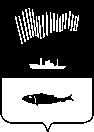 Проект  СОВЕТ ДЕПУТАТОВ ГОРОДА МУРМАНСКА____СОЗЫВ____ЗАСЕДАНИЕРЕШЕНИЕот ______________ 2019 года                    №   -___                                               город МурманскПринято Советом депутатовгорода Мурманска _______2019 годаВ соответствии с Федеральным законом от 06.10.2003 № 131-ФЗ «Об общих принципах организации местного самоуправления в Российской Федерации», руководствуясь Уставом муниципального образования город Мурманск, Совет депутатов города Мурманска р е ш и л:     1. Внести в приложение № 1 к решению Совета депутатов города Мурманска                        от 23.12.2010 № 32-358 «О Положении о почетном знаке «Спортивная доблесть» (в редакции решения Совета депутатов города Мурманска от 26.05.2016 № 26-411) следующие изменения:     1. 1. абзац второй пункта 1.4 раздела 1 изложить в следующей редакции:     «Проект постановления разрабатывается комитетом по физической культуре и спорту администрации города Мурманска (далее - комитет), согласовывается в порядке, установленном Регламентом работы администрации города Мурманска, и направляется Главе муниципального образования город Мурманск в срок не позднее 20 мая соответствующего года.».     2. Опубликовать настоящее решение в газете «Вечерний Мурманск».     3. Настоящее решение вступает в силу после его официального опубликования.     4. Контроль за исполнением настоящего решения возложить на постоянную комиссию Совета депутатов города Мурманска по социальной политике (_____________).Глава муниципального образованиягород Мурманск			    	            	            	                          	                    О ВНЕСЕНИИ ИЗМЕНЕНИЙ В ПРИЛОЖЕНИЕ № 1 К РЕШЕНИЮ СОВЕТА ДЕПУТАТОВ ГОРОДА МУРМАНСКА ОТ 23.12.2010 № 32-358 «О ПОЛОЖЕНИИ О ПОЧЕТНОМ ЗНАКЕ «СПОРТИВНАЯ ДОБЛЕСТЬ»(в редакции решения Совета депутатов города Мурманска от 26.05.2016 № 26-411)